2022-23: Imagination to ActionDocument 3Promotional Information for District UseInsert or edit the information you want to use to promote the training.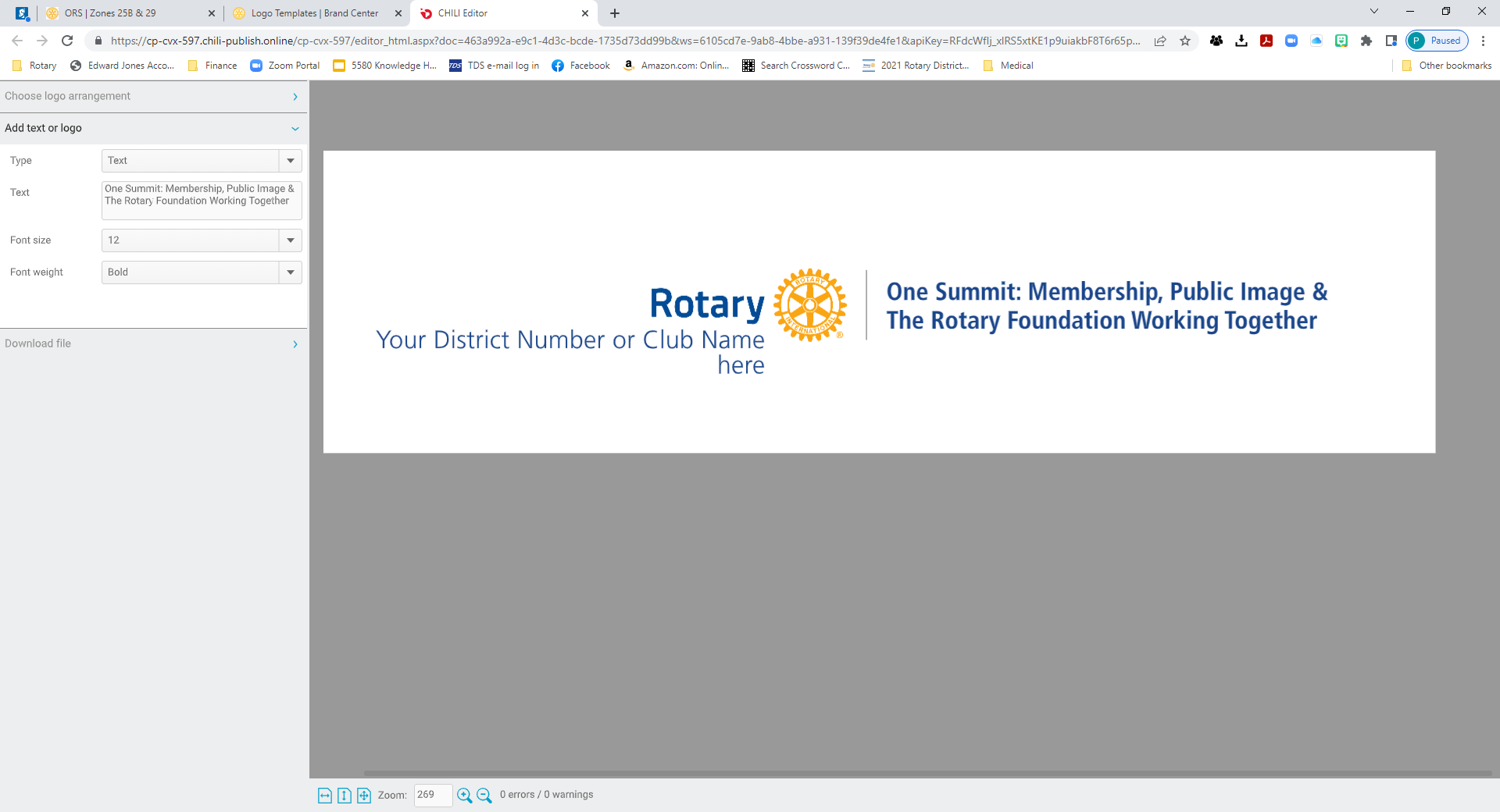 WHAT:		DISTRICT XXXX ONE SUMMIT		“Imagination to Action”WHEN:		DateTIME:		_____ to _____  WHERE/HOW:	Place		Street Address		City and StateWHO:		All Members of Rotary – Rotarians and RotaractorsWHY:	Participate in focused discussions with scenarios at One Summit (formerly known as One Rotary Summit), sharing about Membership, Public Image, and The Rotary Foundation and how the three work together in Rotary.Share how “Imagination to Action” is important for all of us as Members of Rotary – Rotarians and Rotaractors.Gain insights about how your club can expand its reach, increase its impact, enhance its engagement, and increase its ability to adapt. Take ideas back to your club to implement!Click here (insert link) to register now!What?  		District XXXX One Summit: Imagination to ActionWhen?		(Insert Date & Time)Where?		(Insert Location Info)
“Imagination to Action” explores scenarios with focused discussions at (one of) this year’s District (XXXX) One Summit(s), formerly known as One Rotary Summit. Gain a better understanding of how Membership, Public Image, and The Rotary Foundation work together.  Join Rotarians and Rotaractors interacting at this One Summit designed for you and your club membership.  It will be time well spent for all levels of membership – new members to experienced members and those in between!  Click here (insert link) to register now.Explore “Imagination to Action” at (one of) this year’s District XXXX One Summit(s), formerly known as One Rotary Summit.  Sessions will be held (date), (time) and (place).  One Summit is designed for all members of Rotary – new and experienced Rotarians and Rotaractors – to come together and share discussion about service opportunities and the relationship of Membership, Public Image, and The Rotary Foundation.As a participant you will…Be excited to Imagine Rotary.Gain new insights about the impact of Membership & Public Image & The Rotary Foundation working together (M + PI + TRF = Impact).Be ready to apply those insights and to go from imagination to action.Take home an “Action Toolkit” to share with your club.Click here (insert link) to register now.We are excited to announce that our District will be presenting One Summit(s), formerly known as One Rotary Summit, emphasizing how we can take “Imagination to Action”. Rotarians and Rotaractors united in club membership will enhance personal skills that will benefit and impact others in our communities.One Summit emphasizes the relationship among Membership, Public Image, and Humanitarian Service through The Rotary Foundation. It is a unique and effective way to help club members understand and become truly engaged in Rotary.[Add registration information, including when, where & registration link.]5 Reasons to attend the One Summit: Imagination to ActionLearn In the breakout sessions, attendees will have opportunities to learn from the very best – other Rotarians and Rotaractors.LeadSessions on talking Rotary and local leadership via service help you develop skills that will help you strengthen the voice of Rotary where you live and work.Connect This one-of-a-kind session gives you the opportunity to lean in and learn from one another.Develop “Imagination to Action” offers you tools and training to enrich your own and club members’ Rotary lives.Celebrate “Imagination to Action” helps your club honor accomplishments and contributions of all who perform Service above Self.[Add registration information, including when, where & registration link.]One Summit emphasizes the relationship among Membership, Public Image, and Humanitarian Service through The Rotary Foundation. It is a unique and effective way to help club members understand and become truly engaged in Rotary.Who should my club send to One Summit?Incoming club leaders Incoming district leadersClub “sparkplugs”Newer club membersClub committee chairs/team leadsImmediate Past PresidentsClub members looking for leadership opportunitiesSomeone finding their own voicePeople who need to be reenergizedPeople looking for networking opportunities Anyone wanting to get to know fellow district members[Add registration information, including when, where & registration link.]